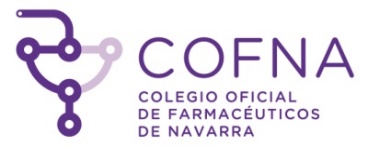 D/ Dña.  ……………………………………………………………………………….Colegiado/a   …………………. solicita al Colegio Oficial de Farmacéuticos de Navarra, como autoridad de registro, la gestión y mantenimiento del certificado de firma digital.COBRO CUOTAS DEL CERTIFICADO DE FIRMA DIGITAL DTO. DEL SEGURO (Nº SOE…NA-….…) DOMICILIACIÓN BANCARIAFdo……………………………Pamplona a ……….. de…………………..de 2023